Colegio Mercedes Marín del Solar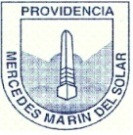 ProvidenciaDelia MaulénWorksheet 1 “Personal presentation and colors”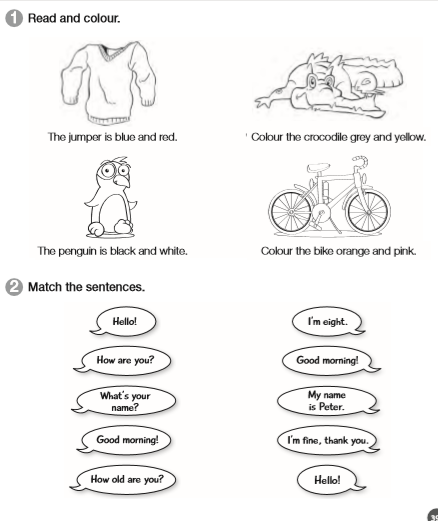 